الجمعية العامة للويبوالدورة الرابعة والأربعون (الدورة الاستثنائية الثالثة والعشرون)جنيف، من 10 إلى 12 ديسمبر 2013تقارير عن لجان الويبو الأخرى: اللجنة المعنية بمعايير الويبو (لجنة المعايير)من إعداد الأمانةفي 2 أكتوبر 2013، قرّرت جمعيات الدول الأعضاء في الويبو والاتحادات التي تديرها الويبو، كل فيما يعينه، الدعوة إلى عقد دورة استثنائية في ديسمبر 2013 من أجل استكمال المداولات بشأن جملة أمور منها بند جدول الأعمال المعنون "تقارير عن لجان الويبو الأخرى: اللجنة المعنية بمعايير الويبو (لجنة المعايير)".وفي مشاورات لاحقة أجرتها رئيسة الجمعية العامة مع الدول الأعضاء اتُفق على تقديم مشروع القرار التالي إلى الجمعية العامة للويبو كي توافق عليه.إن الجمعية العامة للويبو:"1"	تحيط علما بالمعلومات الواردة في الوثيقةWO/GA/43/16 ، المتعلقة باللجنة المعنية بمعايير الويبو (لجنة المعايير)؛"2"	وتحيط علما بالبيانات التي أدلت بها الوفود بهذا الشأن أثناء الدورة الثالثة والأربعين للجمعية العامة للويبو في سنة 2013؛"3"	وتطلب من لجنة المعايير مواصلة عملها على القضايا الواردة في تلك الوثيقة.[نهاية الوثيقة]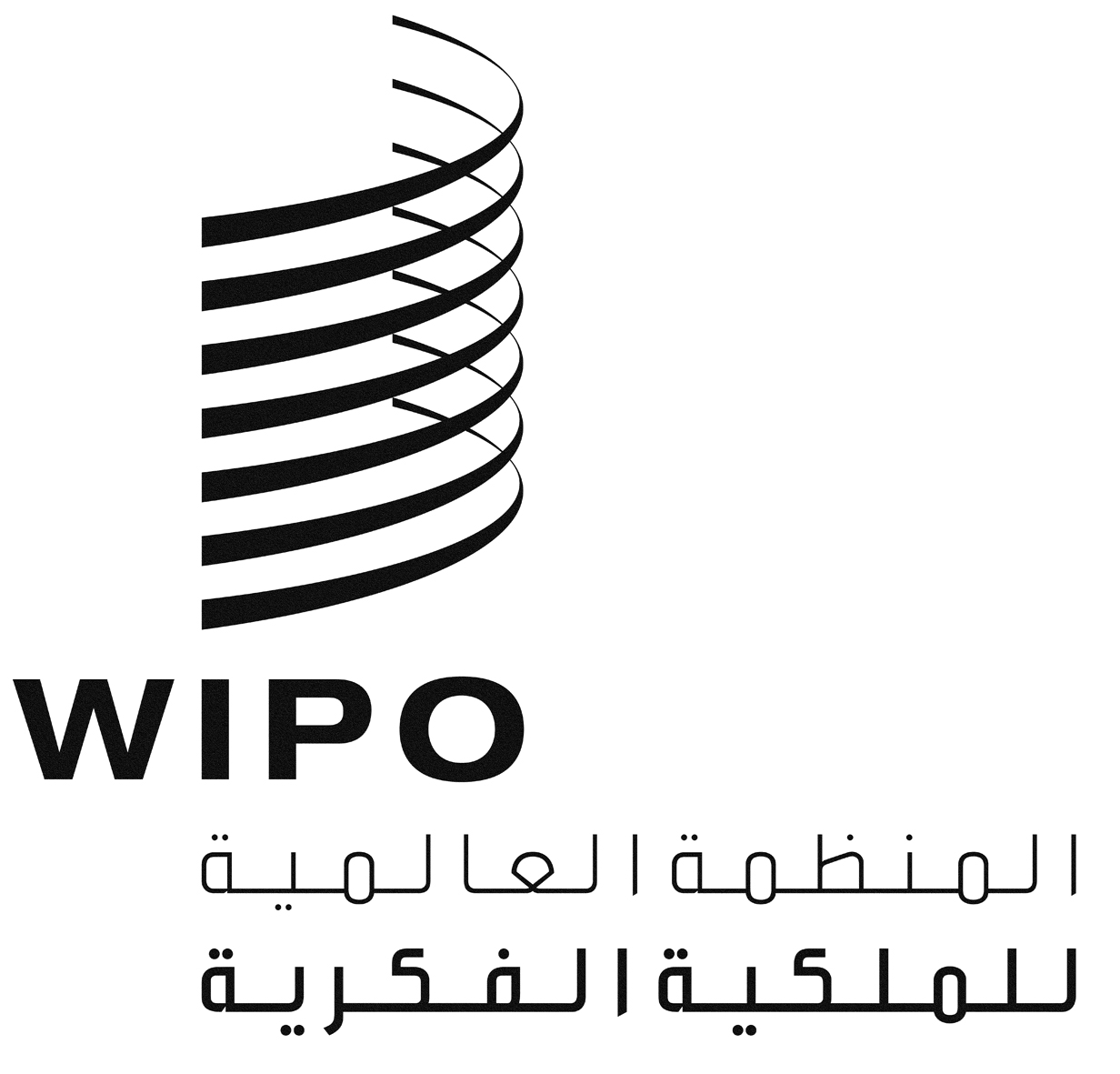 AWO/GA/44/5WO/GA/44/5WO/GA/44/5الأصل: بالإنكليزيةالأصل: بالإنكليزيةالأصل: بالإنكليزيةالتاريخ: 29 نوفمبر 2013التاريخ: 29 نوفمبر 2013التاريخ: 29 نوفمبر 2013